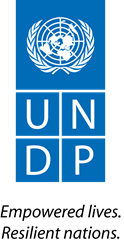 ТЕХНИЧЕСКОЕ ЗАДАНИЕНазвание должности: Cтажер в области юстиции и прав человекаФилиал/Отдел/ Проект / Программа: Программа развития ООН в Молдове, Кишинев, Республика Молдова (ПРООН Молдова)Секция / подразделение: Правосудие и прав человекаОтчитывается: Координатору Программы Стажировок ООН для людей из мало представленных групп Александру Кокырцэ, Координатора программ «Правосудие и права человека», ПРООН Молдова.Продолжительность и период стажировки: 1 июля – 31 октября 2019 года (неполный рабочий день) с возможностью продления до 31 декабря 2019 года.Рабочий график стажера: до 15 часов в неделю с гибким графикомКонтекстНесмотря на важные шаги в направлении улучшения уважения и защиты прав человека и доступа к правосудию, одним из главных вопросов по-прежнему является отсутствие прогресса и согласованности в осуществлении реформ, связанных с верховенством права, безопасностью правосудием и правами человека. Низкий уровень прогресса в реформировании сектора правосудия также отражается на низком уровне доверия людей к органам правосудия и привел к прекращению бюджетной поддержки в секторе правосудия со стороны Европейского союза (этап 2 - 28 млн. Евро).Несмотря на продолжающиеся реформы, граждане ощущают незначительный прогресс на местном уровне, и ощущается, что на национальном и местном уровнях отсутствуют согласованные механизмы координации между правоохранительными органами, органами безопасности и правосудия для эффективного осуществления правосудия. Мужчины и женщины, особенно из маргинальных групп или групп меньшинств, не могут отстаивать свои права и эффективно обращаться к правосудию.Кроме того, в переговорах по урегулированию конфликта между двумя берегами реки Днестр отмечен ограниченный прогресс, несмотря на меры укрепления доверия, поддерживаемые международными партнерами. Воспринимаемая неэффективность управления, отсутствие эффективного и справедливого предоставления услуг правосудия в сочетании с низким доверием к государственным институтам усиливают культуру гражданской пассивности, в то время как низкий уровень социальной сплоченности подпитывает глубокие социальные разногласия и неравенство по этническим и языковым признакам. Поэтому усилия по реализации Цели устойчивого развития (ЦУР) 16 в направлении создания мирного, справедливого и всеохватывающего общества имеют решающее значение в молдавском контексте.Судебно-медицинские учреждения являются неотъемлемой частью системы правосудия, поскольку они предоставляют экспертное заключение по доказательствам в рамках уголовных и гражданских дел. ПРООН имеет богатый опыт работы с тремя национальными судебно-медицинскими учреждениями с 2011 года, достигая положительных и устойчивых результатов в области развития, что показывает ее сравнительные преимущества для дальнейшего продвижения реформы в этой области. В рамках помощи ПРООН в целях развития, предоставленной трем судебно-медицинским учреждениям, все они продемонстрировали свою приверженность к переменам и твердое отношение к достигнутым результатам. Они определили потребности для дальнейших реформ и готовы их внедрить, но все они крайне нуждаются во внешней поддержке. ПРООН получила многочисленные просьбы о помощи от этих учреждений. Эта помощь соответствует целям ПРООН, изложенным в UNDAF и Страновом программном документе ПРООН на 2018–2022 годы, в котором основное внимание уделяется достижению Глобальной повестки дня на период до 2030 года, под девизом - «никого не должен быть оставлен позади». Учреждения играют важнейшую роль в обеспечении справедливого судебного разбирательства, в том числе в случаях насильственных преступлений в отношении лиц, принадлежащих к уязвимым и / или маргинализированным группам, и им нужна помощь для решения проблем системного уровня. Прошлый опыт и текущее взаимодействие со всеми тремя судебно-медицинскими учреждениями показывают, что существует реальная воля со стороны руководства учреждений и искренняя заинтересованность со стороны персонала в дальнейшей разработке институциональных инструментов и инструментов, а также знаний и опыта. грузоподъемность соблюдать нормы и стандарты, применяемые в коллегиальных учреждениях из стран ЕС. Другая проблема связана с отсутствием современной электронной системы управления делами. Ряд учреждений юстиции, таких как судебные органы, прокуратура и система юридической помощи, уже внедрили электронные системы в свои операции, некоторые при поддержке ПРООН. Разработка e-Системы управления судебными делами для трех судебно-медицинских учреждений позволит преодолеть критический пробел и позволит интегрировать изолированные и не скоординированные судебные расследования в согласованные скоординированные процессы, обеспечивая единообразие во всех судебных расследованиях, проводимых различными учреждениями. Позволяют обмениваться судебными отчетами с другими соответствующими участниками сектора правосудия в электронном виде и будут обеспечивать совместимость с другими электронными системами, укрепляя целостность и ускоряя отправление правосудия как по уголовным, так и по гражданским делам. Область деятельности и основные обязанностиПоддержка деятельности команды Программы «Правосудие и права человека» в эффективном и результативном осуществлении работы ПРООН в Молдове по интеграции инноваций для улучшения доступа к правосудию в Молдове; Способствование разработке ключевых документов в области доступа к правосудию; Содействовать запуску проекта ПРООН «Доступ к правосудию» с точки зрения организации соответствующих мероприятий, исследований и анализа данных и т.д.; Осуществление перевода и / или редактирования текстов на румынском / русском и английском языках; Другие задачи в целях улучшения проектов в сфере доступа к правосудию.Приоритеты развития для стажера:Для успешной стажировки необходимо следующее: Эффективное сотрудничество с руководителем, налаживание коммуникационных связей, создание профессиональной репутации и получение полезного для дальнейшей работы опыта работы;Ознакомление с ООН в Молдове: организационными ценностями, принципами, приоритетами, в том числе Целями устойчивого развития и Национальной стратегией развития «Молдова 2030». Конкретный фокус: ЦУР 16: «содействие справедливому, мирному и инклюзивному обществу»;Узнать о культуре труда, сферах и методах работы межправительственной организации на примере ПРООН Молдова;Узнать о механизмах защиты прав человека ООН, особенно в отношении ключевых уязвимых групп и их применимости в Молдове, о ценности разнообразия в обществе;Укрепить навыки исследования, анализа, разработки документов;Усилить языковые навыки в английском, румынском и русском языках.Квалификационные требования• Законченное среднее образование (законченное высшее образование, особенно в области права, иностранных языков, международных отношений, государственного управления или других смежных областях, является преимуществом, но НЕ является обязательным требованием).Минимальные квалификации / навыки и компетенции:Приверженность основным ценностям Организации Объединенных Наций; в частности, уважительное отношение к различиям, касающимся культуры, пола, религии, этнической принадлежности, национальности, языка, возраста, статуса ВИЧ, ограниченных возможностей, сексуальной ориентации, или иному статусу; Общее понимание правовой и судебной системы Молдовы является преимуществом;  Добровольческий и / или опыт работы в НПО является преимуществом, но НЕ обязательным требованием; Хорошие устные, письменные, и коммуникативные навыки; Умение переводить юридические тексты (Рум-Рус -(Англ) /Рус-Рум); Способность хорошо работать с разнообразными группами людей; Умение вести разговор / взаимодействовать с другими людьми; Выраженные аналитические способности, энтузиазм, стремление к результатам,  мение работать на компьютере с помощью Word, интернет-браузеров и электронной почты; Личные качества: ответственность, креативность, гибкость, пунктуальность; Языки: Свободное владение румынским и русским языками. Знание английского языка будет считаться большим преимуществом, но не является обязательным требованием. Владение одним или более языков, распространенных в Молдове, таких, как: болгарский, гагаузский, романи или языка жестов – будет считаться преимуществом. Кто может подать заявку для прохождения стажировки?Эта должность стажёра является специальной временной неоплачиваемой работой и преследует цель ликвидации низкой представленности в ПРООН в Молдове, прежде всего, людей из следующих групп: лица с ограниченными возможностями, представители этнических меньшинств, особенно гагаузы, болгары, ромы, евреи, лица африканского происхождения, люди, живущие с ВИЧ, религиозные меньшинства, особенно женщины мусульманки, ЛГБТИ. Набор документов для прохождения стажировки и условия трудаЗаинтересованные кандидаты должны предоставить следующий пакет документов:1. Резюме (CV);2. Мотивационное письмо;3. 1-2 рекомендательных письма (от представитель НПО,  руководителя, преподавателя, коллег или любого другого лица, которое может описать ваши компетентность);4. Информация об особых потребностях претендента может касаться разумных требований к рабочему месту или любых других конкретных потребностей.Примечание: стажеру будет предоставлено полностью оборудованное рабочее место.